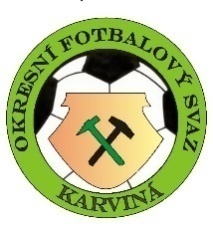                                                    Okresní fotbalový svaz Karviná                                                         Univerzitní náměstí 242                                                        733 01 Karviná - Fryštát                                                      Sportovně-technická komise                                            Zápis č. 29 ze dne 19.5.2022 - SR 2021-2022              Členové: p. Ličík Jaroslav, Bebenek Jiří, Osvald Jozef              Omluven:              Hosté: STK OFS bere na vědomí: - Zápisy příslušných komisi OFS Karviná, MSKFS, VV OFS Karviná a FAČR         - Přihlášku družstev mladších a starších přípravek klubu MFK Karviná         - Přihlášku družstva mužů klubu SK Slavoj Petřvald          - Přihlášku družstev mladších a starších přípravek klubu FK Český Těšín Změna termínu a místa utkání:        - Žádosti o změny termínů, začátků a míst utkání zaslané na sekretariát OFS Karviná do doby konání zasedání           STK OFS Karviná přes IS FAČR byly změněny dle požadavků a souhlasů klubů v IS.FOTBAL.CZ.3.  Schvalování výsledků:        - OPM 20. kolo – schvaluje –         - Okr. pohár mužů finále – schvaluje –        - OPD 17. kolo – schvaluje –         - OPŽ 18. kolo – schvaluje –         - Okr. pohár žáků semifinále – schvaluje –        - OPMŽ 17. kolo – schvaluje –         - OP ml. přípravek sk. C 5. kolo – schvaluje –        - OP ml. přípravek sk. D 5. kolo – schvaluje –         - OP st. přípravek sk. C 4. kolo – schvaluje –         - OP st. přípravek sk. D 4. kolo – schvaluje –     Závady a nedostatky:        - STK OFS Karviná zjistila v ZoÚ 17kola OPMŽ MFK Havířov B – Slovan Horní Žukov HR Sýkora Pavel uvádí                chybné časy poločasu utkání i výsledek prvního poločasu. STK OFS Karviná předává HR Sýkoru Pavla k          řešení do KR OFS Karviná.        - STK OFS Karviná zjistila v ZoÚ 17kola OPMŽ MFK Havířov B – Slovan Horní Žukov nastoupení 3 hráčů ze                soupisky (Menoušek Ondřej 10021292, Hemowski Ondřej 09091483, Pecánek Daniel 09051737) družstva MFK          Havířov B. STK OFS Karviná předává případ k řešení do DK OFS Karviná pro porušení SŘ FAČR § 10/8          a RS OFS Karviná článku 9/d, s návrhem na kontumaci utkání s výsledkem 0:3 a 3 body do tabulky ve          prospěch Slovanu Horní Žukov.       - STK OFS Karviná zjistila v ZoÚ 17kola OPMŽ TJ Sokol Dolní Lutyně – FK Gascontrol Havířov HR Sýkora             Pavel uvádí chybné časy poločasu utkání i výsledek prvního poločasu. STK OFS Karviná předává HR Sýkoru             Pavla k důraznému pohovoru do KR OFS Karviná.- STK OFS Karviná při kontrole ZoÚ v utkání 5kola OP ml. přípravek sk. C FK Baník Albrechtice - MFK   Havířov modří zjistila nastoupení brankáře hostů s č. 8. STK OFS Karviná, upozorňuje klub na dodržování   RS čl. 8/3 SR 2021/2022. V případě opakování porušení bude postupováno dle pokutového řádu RS    2021/2022.        - STK OFS Karviná zjistila v ZoÚ 15kola OPMŽ MFK Havířov B – TJ Havířov-Dolní Datyně nastoupení 3           hráčů ze soupisky (Arbasz Matěj 09071186, Hemowski Ondřej 09091483, Hlavatý Ivo 09061476) družstva           MFK Havířov B. STK OFS Karviná předává případ k řešení do DK OFS Karviná pro porušení SŘ FAČR           § 10/8 a RS OFS Karviná článku 9/d, s návrhem na kontumaci utkání s výsledkem 0:3 a 3 body do           tabulky ve prospěch TJ Havířov-Dolní Datyně.- STK OFS Karviná při kontrole ZoÚ v utkání 15kola OPMŽ MFK Havířov B – TJ Havířov-Dolní Datyně      zjistila nastoupení brankáře hostů s č. 2. STK OFS Karviná, upozorňuje klub na dodržování RS čl. 8/3 SR     2021/2022. V případě opakování porušení bude postupováno dle pokutového řádu RS 2021/2022.5.  Organizační + různé:- STK OFS Karviná z pověření VV OFS Karviná upozorňuje kluby OFS Karviná na možnost navrhnout své    funkcionáře a členy na vyznamenání „Zlaté plakety OFS Karviná“ a to do 26.6.2022 k rukou sekretáře OFS    Karviná p. Schimkeho Bronislava.     Okresní pohár žáků, finále dne 1.6.2022 v 15:30hod v Karviné na hřišti Kovona  MFK Karviná B– SK Horní Suchá   Okresní pohár dorostu, finále dne 1.6.2022 v 17:30hod v Karviné na hřišti Kovona  TJ Internacionál Petrovice – SK Horní Suchá        - STK OFS Karviná upozorňuje kluby OFS Karviná na možnost vyjádření připomínek k RS a              pravidlům pro mládež na SR 2022/2023, do 26.6.2022. Tyto připomínky a náměty STK probere a             případně přednese k možnému posouzení ostatním komisím a VV OFS Karviná. Zároveň STK uvítá            připomínky a náměty k zimním halovým turnajům.        - STK OFS Karviná upozorňuje kluby OFS Karviná na zaslání přihlášek klubu pro účast družstev          v novém SR 2022/2023 do 26.6.2022.       - STK OFS Karviná upozorňuje kluby na předběžný termín konání losovacího aktivu SR 2022-2023 dne          14.7.2022 v 16:30hod.         - STK OFS Karviná upozorňuje kluby, že objednávky rozhodčích na přípravná utkání se              provádějí pouze přes aplikaci, která je přístupná na stránkách www.ofskarvina.cz         - STK OFS Karviná upozorňuje kluby OFS Karviná na povinnost podání žádosti o změnu hracího dne, času a           pořadatelství pro jednotlivá utkání jarní části SR, vyplňovat pouze elektronicky přes IS.FOTBAL.CZ        Příští zasedání STK OFS Karviná se uskuteční 26.5.2022 v budově ČUS, Universitní náměstí 242          Karviná Fryštát. Pozvánky nebudou zasílány!!!                  v Karviné dne 19.5.2022                                                Ličík Jaroslav                   zapsal: Osvald Jozef                                        předseda STK OFS Karviná